Notes and coinsIndian currency is called rupees.It is indicated by the symbol  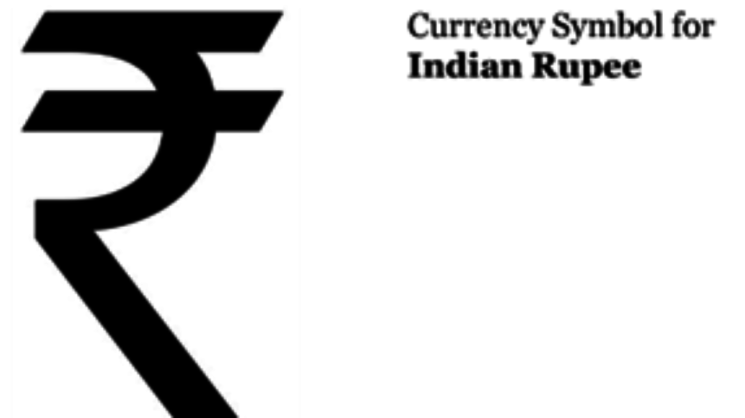 Indian rupees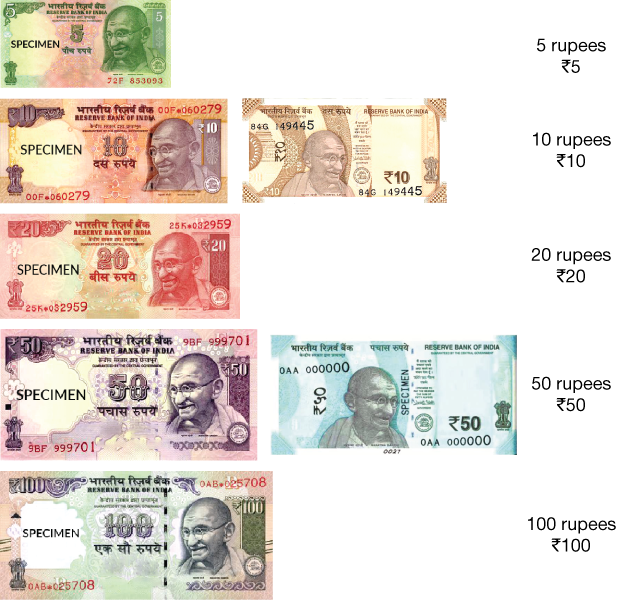 Indian coins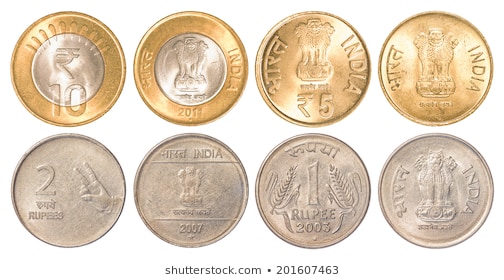 